КТО КОГО КОНТРОЛИРУЕТ МЭР ЗАСТРОЙЩИКОВ ИЛИ ЗАСТРОЙЩИКИ МЭРА?End Title Start Post Metamossovet | 09.03.2017 | Москва и москвичи | 1 комментарийEnd Post MetaStart ContentПочему возникла идея снести дома, которые не полежат сносу.В начале 2017 года опять проявили свой интерес к московской земле застройщики, полновластно владевшие столицей на протяжении большей части 90-х и значительной части 2000-х годов, –  лица, во многом определявшие шаги и действия администрации города лужковского периода. В том числе, возглавлявшие Московский земельный комитет, в частности, Зверев Сергей Иванович, нынешний депутат Московской городской Думы и «эксперт», который контролировал организацию, получавшую миллиарды рублей каждый год  из бюджета на перерегистрацию земельных участков многоквартирных домов, парков, гаражных стоянок, всего остального – организацию, которая торжественно окончила работу тем, что практически никаких участков выявлено не было. (Зверев С.И. – первый зам. руководителя Московского земельного комитета с 1993 по 1999. О функциях комитета смотри в конце текста *).В результате, появившись в роли депутата-эксперта в городской думе, неоднократно и публично представляя широкой общественности градостроительные программы мэрии, по сути соединяя городскую администрацию и Московскую Думу, новоиспеченный «эксперт» стал утверждать, что земельные участки, зарегистрированные ещё в советский период москвичам оказались не нужны. Не стали якобы жители столицы подавать документы на перерегистрацию своей земли. (смотри выдержки из стенограммы выступления Зверева на заседании Думы в конце текста**) Зачем тогда Московский земельный комитет ежегодно получал миллиарды бюджетных средств на перерегистрацию земельных участков?  Только за один 1994 год, согласно «Закону об исполнении бюджета г.Москвы в 1994 году» от 7 февраля 1996 г. №3-11 (ТВ 96-11) расходы по инвентаризации земель (переучет участков) составили  9 млрд. 246 млн.рублей.Впрочем, объяснение разочаровывает своей обыденностью. Вскоре после начала своей деятельности, Москомзем получает право параллельно с выявлением и перерегистрацией участков, заниматься сдачей земли в аренду до окончания ему же [Москомзему] порученной деятельности по выявлению земельных участков и их правообладателей.Аренда «кормила» неплохо, а выявлять, чью же землю «пустили в коммерцию» расхотелось совсем.И поэтому сегодня предлагается массово предоставлять территории города под строительство, как будто бы в лужковский период нелегальная точечная и уплотнительная застройка уже недостаточно успела обезобразить город.И вот – новый эксцесс: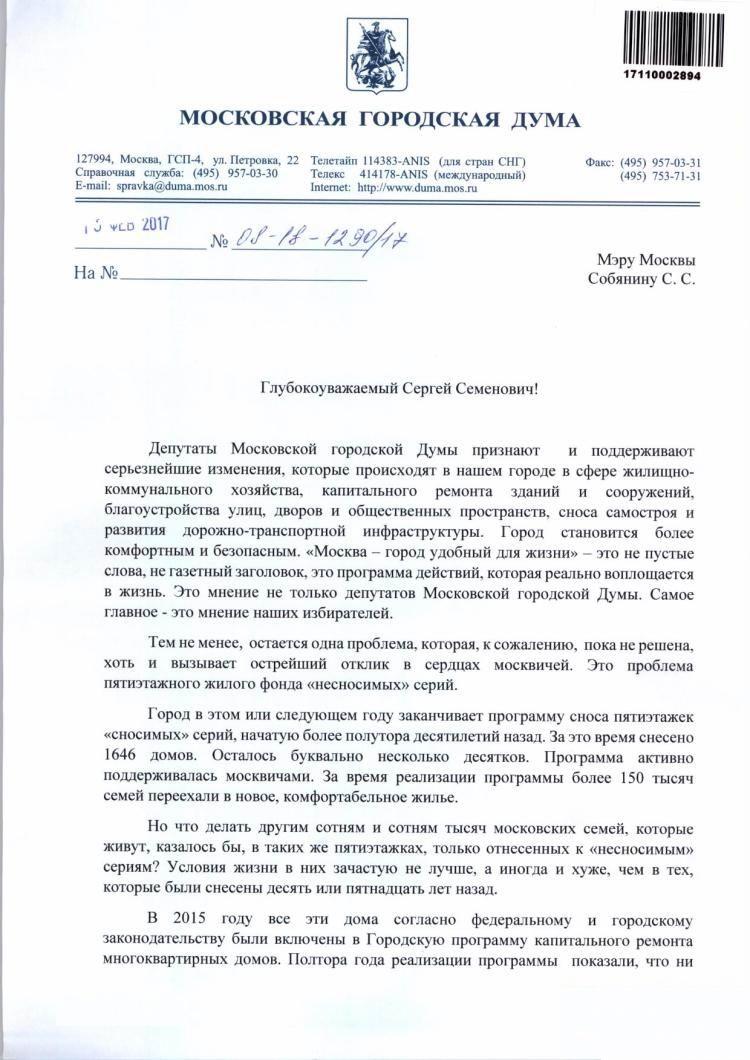 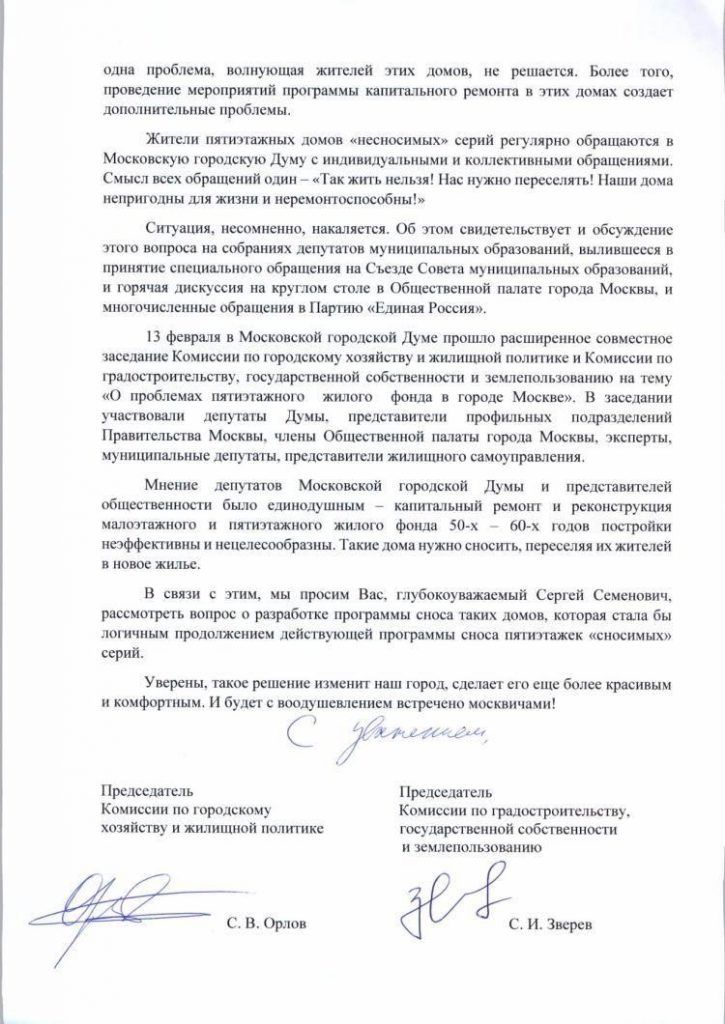 На бланке городской думы, давно числящийся в экспертах «специалист» (сначала – по выявлению участков за бюджетный счет, а потом утверждавший, что они горожанам не потребовались) объявляет от имени москвичей, а также от депутатов всей городской думы, что нужно, невзирая на наличие частной собственности в нашей стране, снести ни много, ни мало – несколько тысяч домов, потому что «жители просят».То есть, какие-то жители просят снести соседский дом, какие-то – свой, утверждается, что «так дальше жить нельзя», и все дома, которые были построены в 50-е (стало быть сталинские), а также в 60-е годы, от 5-ти этажей и ниже, всё это необходимо уничтожить.Как мы понимаем, в эту категорию «прекрасно» попадают и сталинские дома с высокими потолками, в том числе построенные после войны трехэтажные дома, имеющие совершенно не «хрущевские» площади.Просто уничтожить потому, что частной собственности, как мы понимаем, в Москве не существует – «жители попросили»!По результатам созерцания этого чудом обнаруженного в Московской Думе и представленного здесь  москвичам документу, можно констатировать: лужковская гвардия крепко держит город за горло, а Собянин пал жертвой крайне несложного розыгрыша и пошел действовать по сценарию застройщиков.В свою очередь мэр, придя 21 февраля  на встречу с президентом, явно дезинформировал его, используя точно такие же документы, основанные на  фиктивных сведениях, точно такую же примитивную дезу, которую подбросили мэру застройщики, не разбирающемуся в хозяйственных вопросах.К вопросу о том, кто и что привнесет в предвыборную компанию…Лужков за его политические амбиции был изгнан из московской мэрии, поскольку зарвался на определенном этапе и решил, что он не просто сити-менеджер, но и политик международного уровня. Как официально сообщалось: «утратил доверие».И вот мы видим, что свита, которая делала тогдашнего «московского короля», лица из его окружения продолжают осуществлять ту же  политику, и водят за нос нынешнего мэра, а тот в свою очередь несет непонятно что президенту.* Московский земельный комитет (Москомзема) был создан на основании совместного Постановления Государственного Комитета РСФСР по земельной реформе (Госкомзем) и Правительства Москвы от 15 октября 1991 г. N 126-2 и  Постановления Госкомзема РСФСР и Правительства  Москвы от 19.11.1991 N 191-2-18/2331 для реализации земельной реформы, официально объявленной Законом РСФСР N 374 от 23 ноября 1990 г «О земельной реформе». Тогда же были определены его задачи и функции, в том числе:«Основными задачами и функциями Москомзема являются:2.5  Ведение государственного кадастра городских земель Москвы и ЛПЗП, автоматизированного банка данных землепользования, организация и осуществление государственного контроля за использованием и охраной земель, мониторинга земель, землеустройства, инвентаризации городских земель.2.11 Регистрация (перерегистрация) землевладений, землепользований в Книге государственного учета» (Положение О московском земельном Комитете, утв. Постановлением Правительства  Москвы  и  Госкомзема РСФСР от 19.11.1991 N 191-2-18/2331)».Финансирование указанных задач Москомзема отражено начиная с  Постановления  Правительства  Москвы  N  174а-ПП Москвы  от 31.03.1992 «О ходе реализации мероприятий по земельной реформе».Вышеуказанная инвентаризация земель на территории Российской Федерации должна была проводиться в соответствии с  Постановлением Совета Министров, Правительства Российской Федерации от 12.07.1993 г. № 659 «О проведении инвентаризации земель для определения возможности их предоставления гражданам» (утратило силу 1 марта 2015 г.).Согласно этому Постановлению:«Инвентаризации подлежат земли всех категорий, не используемые в сельскохозяйственном производстве» (п. 2 «Положения о порядке проведения инвентаризации земель»);«Утвержденные материалы инвентаризации земель являются основанием для перерегистрации прав на землю и внесения соответствующих изменений в земельно-кадастровую документацию»  (п. 8 «Положения»).Роскомземом 17.05.1993 было утверждено «Временное руководство по инвентаризации земель населенных пунктов», которое определило основные требования, содержание и порядок выполнения работ при инвентаризации земель городов и поселков, в том числе:«1.4. Основными задачами проведения инвентаризации земель населенных пунктов являются:…- выявление всех землепользователей (землевладельцев) с фиксацией сложившихся границ занимаемых участков» Приказом Роскомзема от 02.08.1993 N 38 «О проведении инвентаризации земель»  была утверждена форма Акта проведения инвентаризации земель»В связи с вышеизложенным и в соответствии с Постановлением Правительства Москвы от 25.01.1994 N 77 «О ходе работ по регистрации землепользователей и обеспечению взимания платы за землю» в Московский земельный комитет должны были быть переданы данные  по объектам и субъектам земельного права: «9. Москомимуществу, Регистрационной палате г. Москвы, Бюро технической инвентаризации в I квартале 1994 года передать в Московский земельный комитет данные по объектам и субъектам земельного права на безвозмездной основе в целях обеспечения системного выявления, учета и регистрации землепользователей (плательщиков земельного налога и арендной платы за землю), а также формирования базы данных земельного кадастра как основы создания геоинформационной системы управления городским хозяйством и для обмена накопленной информацией.».** (выдержки из стенограммы заседания 1 апреля 2015 № 1453 Московской Городской Думы по обсуждению проекта  закона  города Москвы «О внесении изменений в Закон города Москвы от 19 декабря 2007 года № 48 «О землепользовании в городе Москве».Депутат ЗВЕРЕВ С.И. председатель комиссии по градостроительству, государственной собственности и землепользованию Московской Городской Думы:– «Должен заметить, что за прошедшее время со дня принятия Земельного кодекса и других нормативно-правовых актов, все желающие поставить на кадастровый учет земельные участки под многоквартирными домами, имели возможность реализовывать свои права…»;– «Все жители, собственники многоквартирных домов имели полное право оформить свои земельные участки…»; – «Все те, кто хотел оформить право пользования земельными участками, вот за этот большой, длинный постсоветский период, они воспользовались своим правом…»;– «И в третий раз повторю, да, для тех, кто хотел оформить права под многоквартирным домом,  прошли уже, извините, не один десяток лет, да, когда люди, тот, кто хотел оформить, могли это сделать».«Я не понимаю, когда мы защищаем права тех, кто не хочет»;«На сегодня проведенная инвентаризация не обязывает город ставить этот земельный участок на кадастровый учет без желания правообладателя»;«Для нас первично решение общего собрания собственников».         – «мы все ранее принятые решения Мосгорисполкома, которые имеют статус решения, мы их реализовали в последующих документах. И Московский земельный комитет, а сейчас Департамент городского имущества использует эти документы при установлении прав пользования земельными участками».http://mossovet.tv/posts/7437